«16»март 2021й                                     №73                                  «16»марта 2021гО внесении изменений в решение Совета сельского  поселения Нижнебиккузинский  сельсовет муниципального района Кугарчинский район Республики Башкортостан от 25 декабря 2020 года№ 58 «О бюджете сельского поселения Нижнебиккузинский сельсоветмуниципального района Кугарчинский район Республики Башкортостанна 2021 год и на плановый период 2022и 2023годов»  В соответствии с Бюджетным кодексом Российской Федерации Совет сельского поселения Нижнебиккузинский сельсовет муниципального района Кугарчинский район Республики БашкортостанРЕШИЛ:              1. Внести в решение Совета сельского  поселения Нижнебиккузинский  сельсовет муниципального района Кугарчинский  район Республики Башкортостан от 25 декабря 2020 года № 58 «О бюджете сельского поселения Нижнебиккузинский сельсовет муниципального района Кугарчинский район Республики Башкортостан  на 2021 год и на плановый период 2022 и 2023 годов»  следующие  изменения:           1.1. Пункт 1 изложить в следующей редакции:  1.1. Утвердить основные характеристики бюджета сельского поселения Нижнебиккузинский сельсовет муниципального района Кугарчинский район Республики Башкортостан на 2021 год:                                                        1) прогнозируемый общий объем доходов бюджета сельского поселения Нижнебикузинский сельсовет муниципального района Кугарчинский район Республики Башкортостан в сумме 2 736 500,00 рублей; 2) общий объем расходов бюджета сельского поселения Нижнебиккузинский сельсовет муниципального района Кугарчинский район Республики Башкортостан в сумме 2820387,09 рублей ;3) дефицит (профицит) бюджета сельского поселения Нижнебиккузинский сельсовет муниципального района Кугарчинский район Республики Башкортостан в сумме 83887,09 рублей.1.2. Приложение №5 «Распределение бюджетных ассигнований сельского  поселения Нижнебиккузинский сельсовет муниципального района Кугарчинский район Республики Башкортостан на 2021 год по разделам, подразделам, целевым статьям, группам видов расходов классификации расходов бюджетов» изложить в новой редакции.	1.3.Приложение №7 «Ведомственная структура расходов бюджета сельского  поселения Нижнебиккузинский сельсовет муниципального района Кугарчинский район Республики Башкортостан на 2021 год» изложить в новой редакции.1.4. Дополнить приложением № 9 «Источники финансирования дефицита бюджета сельского  поселения Нижнебиккузинский сельсовет муниципального района Кугарчинский район Республики Башкортостан на 2021 год».		2. Обнародовать настоящее Решение на информационном стенде в здании Администрации сельского  поселения Нижнебиккузинский  сельсовет и разместить на официальном сайте сельского  поселения Нижнебиккузинский сельсовет муниципального района Кугарчинский район Республики Башкортостан.Глава сельского поселения    Нижнебиккузинский  сельсовет муниципального района Кугарчинский район Республики Башкортостан                           Я.Ф. АйдарбиковБАШ:ОРТОСТАН  РЕСПУБЛИКА№ЫКугәрсен районымуниципаль районынын Тубәнге Биккужа ауылСоветы ауыл биләмәһе Советы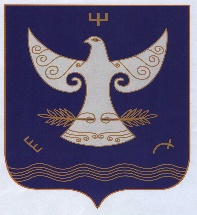 РЕСПУБЛИКА  БАШКОРТОСТАНСовет сельского поселения Нижнебиккузинский сельсоветмуниципального районаКугарчинский районРЕСПУБЛИКА  БАШКОРТОСТАНСовет сельского поселения Нижнебиккузинский сельсоветмуниципального районаКугарчинский район453338, Тубәнге Биккужа ауылы,Енеу урамы, 36453338, д. Нижнебиккузино,ул. Победы, 36453338, д. Нижнебиккузино,ул. Победы, 36